PREFEITURA MUNICIPAL DE SÃO SEBASTIÃO DO OESTE ESTADO DE MINAS GERAIS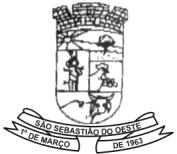 O Município de São Sebastião do Oeste torna público o resultado do P.L. nº 009/2017, Pregão nº 005/2017. Resultado do certame: a empresa EN TRANSPORTES LTDA – ME, CNPJ nº 14.690.215/0001-96 ficou ganhadora da rota 01 no valor por quilômetro rodado de R$8,94 (oito reais e noventa e quatro centavos) e a empresa e VIAÇÃO SÃO FRANCISCO LTDA - ME, CNPJ nº 23.121.171/0001-74, restou ganhadora dos da rota 02 no valor por quilômetro de R$8,91 (oito reais e noventa e um centavos), conforme mapa de apuração de vencedores em anexo, sendo as propostas mais vantajosas e única para esta administração. Mais informações pelo telefone: 37-3286-1133. São Sebastião do Oeste, 02/02/2017. Neuza Helena Meireles - Pregoeira.Avenida Paulo VI, 1.535 – Centro – São Sebastião do Oeste - MGCEP 3506-000 - TELEFONE (FAX) (37) 3286.1133 - CNPJ 18.308.734/0001-06